Спортивные и развлекательные мероприятия для детей 5-6 летРусские народные игрыЦель.-Создать у детей и взрослых веселое и радостное настроение;-Познакомить детей и взрослых с русскими народными играми;-Учить детей соблюдать правила игры; развивать ловкость, мышечную силу, выносливость и силу воли для достижения поставленных целей;-Побуждать взрослых и детей играть в подобные игры в свободное время.Подготовительная работа.1. Праздник проходит на игровой или групповой площадке на территории детского сада.2. Заранее раздаются фотографии, которые используют участники праздника.3. Готовят спортивный инвентарь и украшают детскую площадку, групповую площадку: солнце, мяч, метла, платок.4. Привлекают родителей и сотрудников детского сада к участию в развлекательной программе.Исполнители.Баба Яга.Кощей БессмертныйДва скоморохаМатрёшка.Оборудование: мяч, четыре метлы, платок, ведроХод развлечения:1 СкоморохЭй, ребята!Не ловите галок,Смотрите на нас веселей.2 Скоморох.Познакомьтесь с нами, дети,Мы самый веселый народ на свете.Мы-непоседы.Мы не любим "охи" и "ахи".Вместе.Мы играем на балалайке,Всех на праздник зовем.Вместе нам не будет грустно.Но теперь мы будем танцевать.Дети не оставят нас одних,Будем вместе веселиться.Скоморохи, взрослые и дети танцуют танец "Баба Яга" под музыку из репертуара группы "На-На".Баба Яга скачет на метле, а Кощей Бессмертный появляется на игрушечной лошадке.Баба Яга. Тьфу, тьфу. Кто тут шумит, чую, души человеческие.Кощей Бессмертный. Давайте-ка мы вас поскорее перенесем в царство моё Кощево.Скоморохи. Здравствуй, бабушка Яга, Кощей Бессмертный. Мы собрались здесь, чтобы вспомнить и поиграть в русские народные игры. Игры помогают детям стать ловкими и сильными.Инструктор по физической культуре. Прежде чем играть, нужно подготовить свое тело к игре-нужно его зарядить.Баба Яга и Кощей Бессмертный. Утром вы также будете делать зарядку.Под музыку Баба Яга и Кощей Бессмертный выполняют неловкие, скованные движения. В конце сказочной гимнастики они в изнеможении падают на землю.Инструктор.Солнце встает рано утром,Мы встаем вместе с солнцем.Мы не ложимся под одеяло.Мы вместе делаем гимнастику.Дети делают гимнастику с мячом.Инструктор. Вот так мы делаем зарядку.Баба Яга и Кощей Бессмертный. Но мы знаем еще русские народные игры.Инструктор. Дети могут назвать много русских народных игр. Давайте посчитаем Баба Яга и Кощей.Дети называют русские народные игры.Баба Яга и Кощей Бессмертный. Да, вызнаете много игр. А я хочу поиграть в "Чай, чай, выручай".Баба Яга и Кощей Бессмертный играют с детьми.Затем педагог раздает карточки, и дети отправляются вместо, где играют в русские народные игры. Дети играют в игру поэтапно.Первый этап.На игровой площадке дети играют с Бабой Ягой в «Пятнашки». Игроки встают за круг. Ведущий находится в центре круга с метлой в руках. «Баба Яга, костяная нога, выпала из печи и сломала ногу. Раз, два, три, лови".-Дети и взрослые прыгают через линию в круг и обратно, чтобы ведущий не задел их метлой. Если ведущий задевает игрока метлой, пока игроки стоят в кругу, игрок выходит из игры, выполняет задание и возвращается в игру. Сначала Баба Яга водит и пытается попасть метлой в другого игрока, затем выбирается водящий из числа детей и взрослых.Эстафета с метлой. Дети на метлах бегают вокруг куба.Второй этап.Дети играют с Кощеем Бессмертным на игровой площадке.Игра "Ворон и воробей". Команда мальчиков называется "воробьи", а команда девочек - "вороны". Мальчики ловят девочек по команде "воробьи", а девочки-мальчиков по команде "вороны". Девочки ловят мальчиков по команде "воробьи". Пойманные выбывают из игры.Третий этап.На игровой площадке за детским садом дети и взрослые играют со Скоморохом.Игра "Круговые пятнашки". Участники встают в круг на расстоянии шага друг от друга и окружают место кругом; двое ведущих стоят на небольшом расстоянии друг от друга, один из них выступает в роли "наблюдателя", а другой убегает от ведущего. Игрок, которого собираются поймать, может противостоять игроку, стоящему на месте. Если "наблюдатель" догоняет убегающего игрока, он или она становится "наблюдателем".Игра "Положи мяч в ведро". Перед началом игры в ведро нужно положить камень, чтобы оно было устойчивым. Затем игроки встают в круг, лицом к центру. Они по очереди бросают мяч в ведро. Выигрывает тот игрок, который попадет в цель большим количеством мячей.Четвертый этап.Игра "Жмурки". Взрослые и дети играют с Матрешкой на детской площадке. Игрокам завязывают глаза, они выходят на середину площадки и несколько раз поворачивают повторяют:- Где они стоят?- У столба.- Что продают?- Квас.- Ищите его три года".После этих слов участники игры убегают, а "жмурка" их ловит. Игрок, пойманный "жмуркой", становится"жмуркой" только тогда, когда ведущий узнает его и называет по имени. Если игрок ошибся, он должен вернуться к ведущему.Когда все этапы пройдены, участники собираются на игровой площадке.Кощей Бессмертный. Дети, вы знаете много игр. Найдите яйцо. Внутри яйца находится записка, в которой говорится, где находится награда.Дети находят яйцо, читают записку и ищут приз.№ 1. 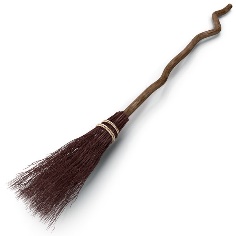 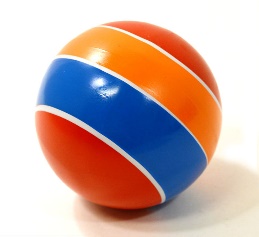 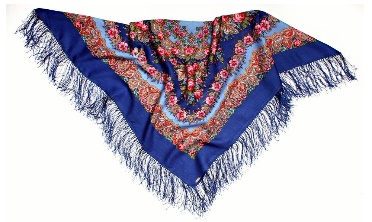 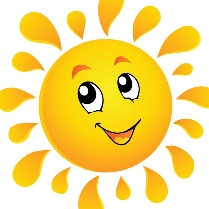 № 2.№ 3.№ 4.